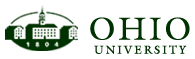 University Curriculum CouncilNovember 7, 20233:05-5:00 p.m.Microsoft Teams        AGENDA    Chair: Todd EisworthApproval of the October 10, 2023 meeting minutes.    Vice Provost for Undergraduate Education: Sarah Poggione     Programs Committee: Connie Patterson, ChairAgendaUpdated Programs Committee Guidelines, Policies and ProceduresAccelerated Graduate Pathway TemplateNew Graduate Certificate TemplateNew Graduate Degree Program TemplateNew Professional Graduate Degree Program TemplateNew Undergraduate Certificate TemplateNew Undergraduate Degree TemplateUndergraduate Minor Program TemplateProgram/Certificate Change Proposal Template      Program Review Committee: Kristine Ensign, ChairReport Motion: Professional Deaf Resources Liaison CertificateFirst Readings: Nursing, Biological Sciences, Chemistry and Biochemistry, Social Work      Individual Course Committee: Allyson Hallman-Thrasher, ChairAgenda       General Education Committee: Nukhet Sandal